Szczecin, dn.2015-12-15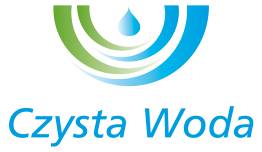 OGŁOSZENIEZakład Wodociągów i Kanalizacji Spółka z o. o. w Szczecinie, ul. M. Golisza 10, 71-682 Szczecin wpisana w Sądzie Rejonowym Szczecin – Centrum w Szczecinie XIII Wydział Gospodarczy Krajowego Rejestru Sądowego pod nr 0000063704, o kapitale zakładowym w wysokości 219.416.500 zł, adres strony internetowej: www.zwik.szczecin.pl, ogłasza przetarg nieograniczony dla zamówienia sektorowego o wartości nie przekraczającej  400.000 €  pt. :”sprawowanie opieki autorskiej i opieki serwisowejnad Komputerowym Zintegrowanym Systemem Informatycznym”Postępowanie jest prowadzone w trybie ” przetargu nieograniczonego ” z wyłączeniem przepisów ustawy z dnia 29 stycznia 2004r Prawo zamówień publicznych (tekst jednolity Dz. U. z 2013 r., poz. 907 z późn. zm.) – zamówienie sektorowe.Przedmiotem zamówienia jest sprawowanie opieki autorskiej i opieki serwisowej nad Komputerowym Zintegrowanym Systemem Informatycznym oraz świadczenie usług dodatkowych.Uzyskanie wszelkich ewentualnych zgód i aprobat wynikających z ingerencji w inne programy lub urządzenia związane z przedmiotem zamówienia obciążają Wykonawcę.Termin wykonania zamówieniaUmowa ma być realizowana przez 12 miesięcy od 1.01.2016 r. do 31.12.2016 r.Wadium   Warunkiem udziału w postępowaniu o udzielenie zamówienia jest wniesienie wadium w wysokości 4.000,00 zł przelewem na konto w Banku PAO S.A. I O/Szczecin nr 28 1240 3813 1111 0000 4375 6360, do dnia: 29-12-2015 r. do godz. 10 30Inne formy wadium określa Specyfikacja Istotnych Warunków Zamówienia.  Pytania prosimy przysyłać pocztą na adres: Zakład Wodociągów i Kanalizacji Spółka z o. o. w Szczecinie, ul. M. Golisza 10, 71-682 Szczecin  lub e-mailem na adres: zwik@zwik.szczecin.plSIWZ oraz wyjaśnienia do SIWZ i odpowiedzi na pytania  Zamawiający umieszcza na stronie internetowej zakładu: http://www.bip.zwik.szczecin.pl/zamowienia.7.	Oferty należy składać w terminie do dnia :  29-12-2015r. do godz. 10 30w Sekretariacie siedziby Zamawiającego przy ul. M. Golisza 10 w Szczecinie.8.	Otwarcie ofert odbędzie się w dniu: 29-12-2015 r. o godz. 11 00 w siedzibie Zakładu Wodociągów i Kanalizacji Sp. z o. o. przy ul. Maksymiliana Golisza 10  w Szczecinie w sali nr 111.9.	Prawidłowo złożona oferta zawiera następujące dokumenty :ofertę warunków wykonania zamówienia (formularz nr 1);oświadczenie nr 1 na formularzu nr 2 ;oświadczenie nr 2 na formularzu nr 3;aktualny odpis z właściwego rejestru lub wydruk z Centralnej Ewidencji 
i Informacji o Działalności Gospodarczej RP, o którym mowa w pkt. 4.2.1;aktualne zaświadczenie właściwego naczelnika urzędu skarbowego, o którym mowa w pkt. 4.2.2; aktualne zaświadczenie z właściwego oddziału ZUS, o którym mowa w pkt. 4.2.3aktualne informacje z Krajowego Rejestru Karnego, o których mowa w pkt. 4.2.6. rozdziału III SIWZ ;podmioty prowadzące działalność gospodarczą w formie spółki cywilnej obowiązane są dołączyć do oferty umowę spółki cywilnej;certyfikaty, o których mowa w pkt. 4.4. rozdziału III SIWZ ;dowód wniesienia wadium ;oświadczenie nr 3 o przynależności do grupy kapitałowej (formularz nr 4), o którym mowa w pkt. 4.2.8.Uwaga:Wykonawcy prowadzący działalność gospodarczą w formie spółki cywilnej powinni przedstawić odpowiednie zaświadczenie właściwego naczelnika urzędu skarbowego odnoszące się zarówno do samej spółki cywilnej jako podatnika podatku towarów i usług (VAT) jak i do każdego ze wspólników, jako podatnika podatku dochodowego od osób fizycznych.Podmioty prowadzące działalność gospodarczą w formie spółki cywilnej obowiązane są dołączyć do oferty umowę spółki cywilnej.W przetargu mogą wziąć udział Wykonawcy, którzy spełniają warunki określone w SIWZ  zamieszczonej na stronie internetowej ZWiK Sp. z o. o. w Szczecinie http://www.bip.zwik.szczecin.pl/zamowienia  11.	Kryterium oceny: cena 100 %12.	Termin związania ofertą: 60 dni.13.	Zamawiający nie dopuszcza możliwości składania oferty wariantowej lub częściowej.